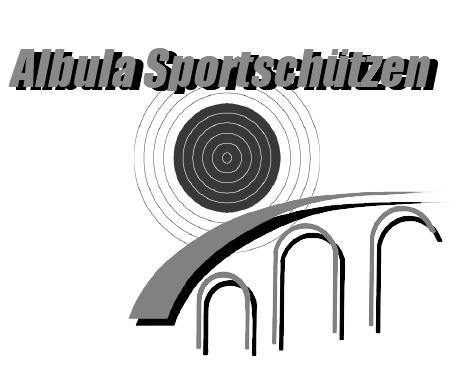 Leonhard GruberLandwasserstr. 777493 Schmitten (Albula)E-Mail hardi.gruber@bluewin.chNatel; 078 742 33 08			Einladung zur GVDonnerstag		11.04.2024	Ort.             	Schützenhaus Crappa Naira	Wann:		20.00 UhrTraktanden:	1. Begrüssung & Wahl der Stimmenzähler				2. Protokoll der GV 06.04.2023				3. Mutationen				4. Jahresbericht	a. Präsident							b. Jungschützenleiter							c. OK Nachtschiessen				5. Kassa & Revisorenbericht				6. Budget 2024				7. Festsetzung Mitgliederbeitrag & Munitionspreis8. Wahlen:	Präsident / Kassier / Jungschützenleiter 	Anlagewart / 2-Rechnungsrevisoren				9. Kant. Schützenfest GR Samnaun 2024				10. Teilnahme an Schiessanlässen				11. Jahresprogramm 2024				12. Vereinsmeisterschaft 2024				13, Eidg. Schützenfest 2026 Wahl Loko				14. Varia & UmfragenAlbula SportschützenPräsident				Leonhard Gruber